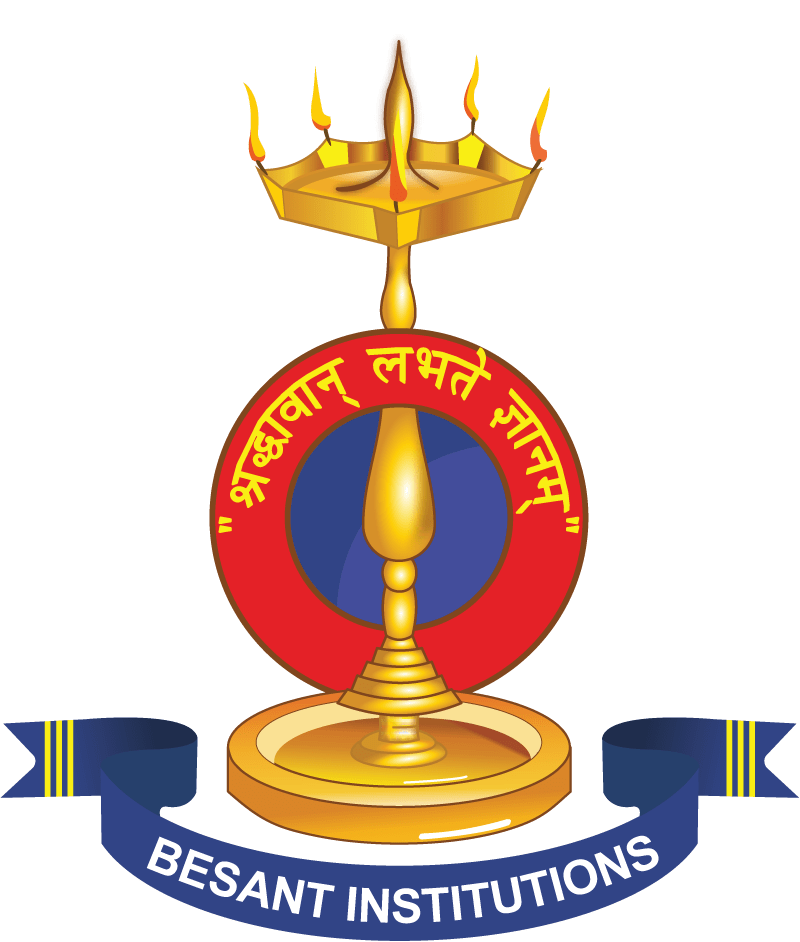 BESANT EVENING COLLEGE(Managed by: Women’s National education Society Mangaluru)M. G. Road Kodialbail, Mangaluru – 575003Email: besant_eveningcollege@yahoo.co.inWebsite: www.bec.besant.edu.inPolicy DocumentBarrier Free EnvironmentPolicy DocumentBarrier Free Environment      Our college gives equal opportunity to all the students of the college and it is the basic right of all the students. Whenever the students of diverse physical conditions and ability get admitted to the college, much care is to be taken so that such students feel comfortable and concentrate in their studies.Policy Purpose      The purpose of the policy is to create barrier free environment in the college and to provide more facilities to those students so that they can move freely and safely in the campus, feel comfortable and to use the facilities available in the campus.Initiatives to provide barrier free environmentLiftWheel ChairSeparate classroom and Restroom.